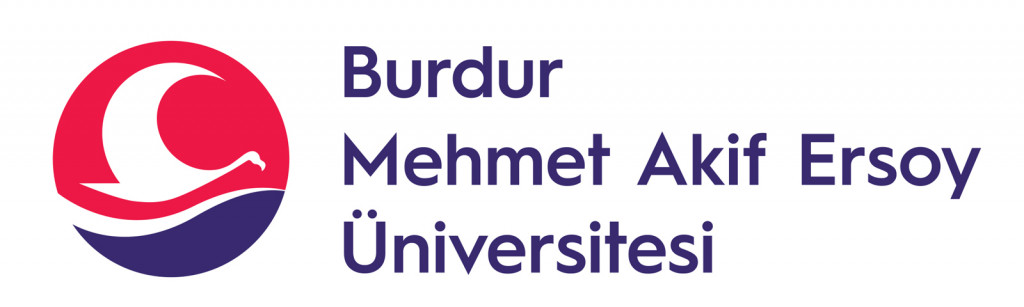 T.C. BURDUR MEHMET AKİF ERSOY ÜNİVERSİTESİSPOR BİLİMLERİ FAKÜLTESİ………………………………………….PROGRAMI20..-20.. Eğitim-Öğretim Yılı Güz/Bahar dönemi uzaktan eğitim vize ödeviÖDEV BAŞLIĞI……………………………DERS ADI………………………..Öğrencinin Adı Soyadı………………………DERS SORUMLUSU                                                   ................................................BURDUR – 2020